فرم مشارکت در نمایشگاه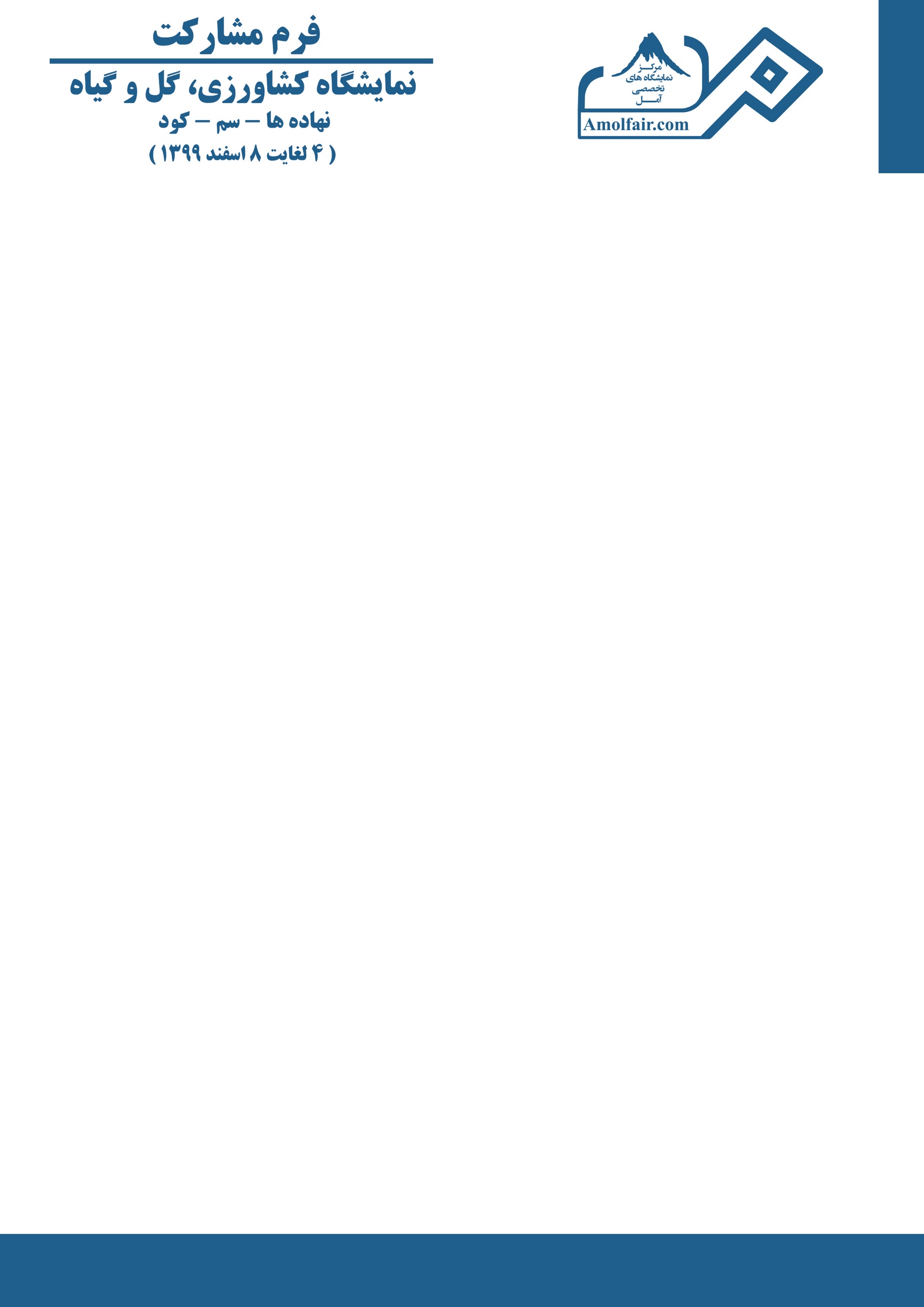 نام کامل شرکت : ........................................................... نام مدیر عامل : ..................................... زمینه فعالیت : ....................................................... تلفن : ....................................................................................................... فکس : ...................................................................................................................نشانی : .......................................................................................................................................................................................................................................هزینه مشارکتاجاره غرفه در سالن سر پوشیده با تجهیزات هر متر مربع 1300000 ريالتجهیزات هر غرفه شامل یک میز، دو صندلی، نور غرفه و دیواره جدا کننده می باشد.متراژ مورد نیاز : .................... متر مربع، جمعا ................................................. ريالاینجانب ................................................... نماینده شرکت ..................................................................... با اطلاع کامل و پذیرش مقررات عمومی نمایشگاه تدوین شده از سوی مرکز نمایشگاه های تخصصی آمل و قبول شرایط مندرج در فرم های پیوست نسبت به ثبت نام اقدام می نمایم و کل هزینه اجاره غرفه مبلغ .................................................. ريال طی حواله بانکی به شماره ............................................. به کارت شماره 6037697551805010 جام بانک صادرات بنام اختر محمدی زیارتی واریز / طی چک شماره .............................................. در عهده بانک ............................. پرداخت نمودم.ضمنا پس از عقد قرارداد به هیچ عنوان مبلغ یا چک دریافتی استرداد نمی گردد.اولویت جانمایی بر اساس تارخ ثبت نام (تسویه مالی) می باشدنام و نام خانوادگی تکمیل کننده : .................................................................. تاریخ : .....................................................................................................مهر و امضاءدر تاریخ ................................ غرفه شماره ............... به ................................................. اختصاص یافته است .                                                                                                                  اختر محمدی زیارتی                                                                                                                مدیرعامل مرکز نمایشگاه های تخصصی آملفرم مشخصات جهت درج در لوح فشرده (CD) نمایشگاهشرکت کننده محترم لطفا فرم ذیر را جهت درج در سی دی نمایشگاه با دقت تکمیل نموده، حداکثر تا 14 روز قبل از برگزاری نمایشگاه تحویل دهید.نام شرکت : ...............................................................................................................................................................................................نام مدیر عامل : .......................................................................................................................................................................................زمینه فعالیت : .........................................................................................................................................................................................محصولات (فایل PDF) : ......................................................................................................................................................................تلفن : ................................................................................................................ فکس : .........................................................................پست الکترونیک : ....................................................................... وب سایت : .................................................................................رزومه فوق توسط اینجانب ............................................................. نماینده این شرکت ..................................................................... به ستاد نمایشگاه تحویل داده شد.تاریخ : ............................................... 				مهر و امضاء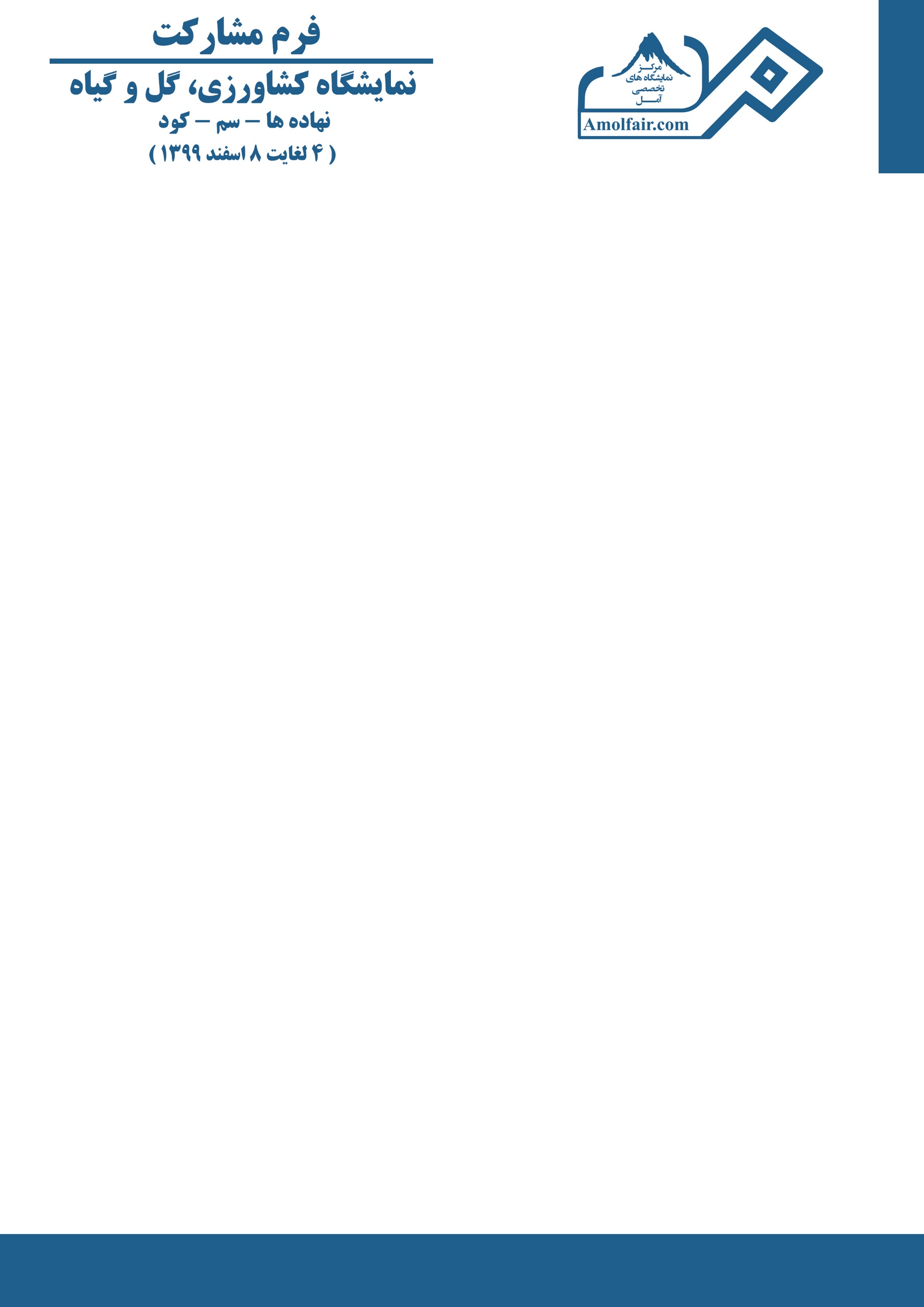 فرم مشخصات جهت کارت شناساییتذکر :به ازای هر 12 متر مربع غرفه، دو عدد کارت شناسایی صادر خواهد شد.برای هر نفر یک قطعه عکس 4 × 3 تحویل شرکت گردد.مشخصات جهت صدور کارت پارکینگتذکر : به ازای هر 12 متر مربع غرفه، یک عدد کارت پارکینگ صادر خواهد شد.مقررات عمومی نمایشگاه:متقاضی شرکت در نمایشگاه موظف است فرم های مربوط به ثبت نام را با دقت مطالعه و نسبت به تکمیل دقیق آن اقدام نماید.لازم است متقاضی بر اساس شرایط اعلام شده در بر آورد هزینه اجاره محل، کل مبلغ را محاسبه و به حساب تعیین شده در بانک مربوطه (اعلام شده در فرم ثبت نام) واریز و رسید آن را به شرکت میثاق فریوران تحویل دهد و از امور مالی شرکت تاییدیه دریافت نماید.متقاضی باید برگه های تکمیل شده را به همراه تاییدیه دریافت وجه حداکثر تا 14 روز قبل از برگزاری نمایشگاه به مدیر اجرائی تحویل نماید تا مکان غرفه متقاضی روی نقشه سالن جانمایی گردد.شرکت در رد یا قبول درخواست متقاضیان در مدت زمان تعیین شده بر اساس مقررات مختار است.درخواست افزایش مساحت محل اعم از فضای باز یا سر پوشیده از سوی متقاضی باید حداکثر ظرف مدت 14 روز قبل از افتتاح به مدیریت نمایشگاه اعلام شود و در صورت تایید درخواست، متقاضی موظف است نسبت به پرداخت وجوه اضافی مطابق بند 3 اقدام نماید.هر گونه تغییر، تعویض غرفه و یا واگذاری محل تعیین شده به اشخاص حقیقی یا حقوقی دیگر ممنوع است و با متخلف برابر مقررات برخورد خواهد شد.در شرایط اضطراری شرکت می تواند حداکثر 10 روز قبل از افتتاح نمایشگاه محل غرفه متقاضی را تغییر دهد و یا نسبت به فسخ قرارداد واگذاری اقدام نماید که در این صورت وجه دریافتی به متقاضی مسترد خواهد شد.متقاضی شرکت در نمایشگاه می تواند حداکثر تا 30 روز قبل از افتتاح نمایشگاه درخواست انصراف خود را کتبا به شرکت ارائه نماید. در این صورت معادل 20% از مبلغ اجاره بها به عنوان هزینه های مترقبه از کل هزینه اجاره کسر خواهد شد و شرکت الباقی مبلغ پرداختی را به متقاضی مسترد خواهد نمود.چنانچه انصراف کمتر از 30 روز قبل از افتتاح نمایشگاه باشد 100% هزینه اجاره غرفه از آنها دریافت خواهد شد.خروج کالا و اموال شرکت کنندگان پس از پایان نمایشگاه منوط به اخذ برگه تسویه حساب از امور مالی شرکت می باشد و بدیهی است شرکت مجاز است از خروج اموال و کالا های شرکت کنندگانی که برگه تسویه حساب نهایی را اخذ ننموده اند جلوگیری نماید.ردیفنام و نام خانوادگیسمت در غرفه1234نوع وسیله نقلیهشماره پلاکرنگ